ИНН 9721084691 ОГРН 1197700011508 КПП772101001_________________________________________________________________________________+7 495 969 8666 info@azbuka-music.ru                                                                    www.konkursmir.ru                                                                                                III МЕЖДУНАРОДНЫЙ ДЕТСКИЙ МУЗЫКАЛЬНЫЙ КОНКУРС НАРОДНЫХ ИСПОЛНИТЕЛЕЙ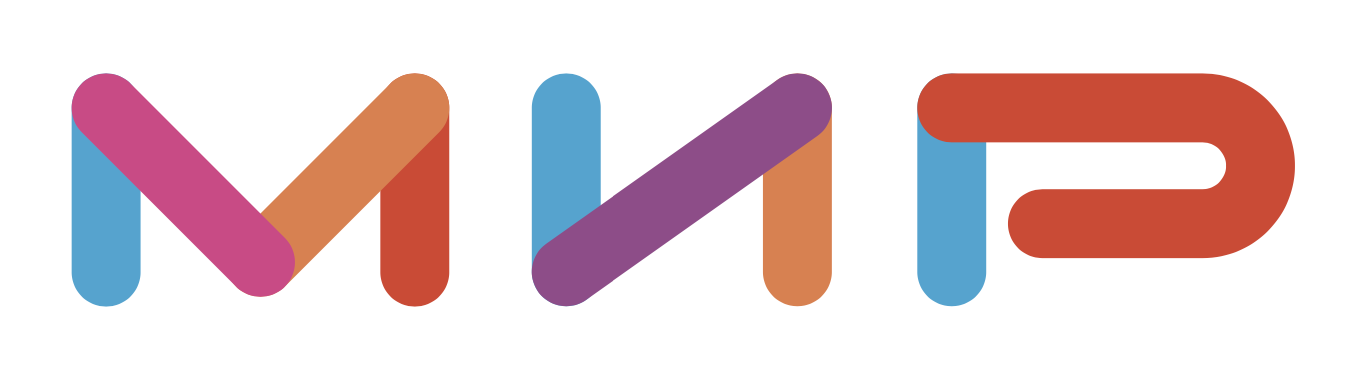         МУЗЫКА И РАЗВИТИЕОБЩИЕ ПОЛОЖЕНИЯ КОНКУРСАНастоящее Положение о Конкурсе определяет порядок организации и проведения отборочных этапов, мастер-классов и гала-концерта среди участников в возрасте от 7 до 15 лет.Конкурс является официальным мероприятием. Настоящее Положение является руководством по организации и проведению Конкурса.ОРГАНИЗАТОРЫ КОНКУРСААНО «Центр развития культуры и искусства Азбука Музыки».Президентский фонд культурных инициатив.ОФИЦИАЛЬНЫЕ ПАРТНЕРЫ КОНКУРСАМинистерство культуры Российской Федерации.Государственный Российский дом народного творчества имени В.Д. ПоленоваДепартамент культуры города Москвы.Министерство культуры Московской областиФедеральное агентство по делам Содружества Независимых Государств РоссотрудничествоПродюсерский центр Александра Яковлева.Российская академия музыки имени ГнесиныхАНО «Территория Первых»Союз композиторов РоссииМузыкальная академия Игоря МатвиенкоЦЕЛЬ И ЗАДАЧА КОНКУРСАКонкурс проводится с целью выявления и развития талантливых детей в области инструментального и вокального исполнительства.4.2.  Главная задача Конкурса – предоставить детям возможности для    самореализации и обучить их навыкам свободного музицирования на сцене, воплощая абсолютно новое звучание народной, классической и современной музыки, пропуская её сквозь призму передовых технологий.НАПРАВЛЕНИЯ, НОМИНАЦИИ И ВОЗРАСТ УЧАСТНИКОВ КОНКУРСАКонкурс проводится по следующим направлениям:Сольное исполнительство в трех возрастных категориях.Творческие коллективы в единой возрастной категории. Направление «Сольное исполнительство»Вокал Балалайка Домра БаянАккордеонГуслиЦимбалы и др. национальные многострунные инструментыДуховые инструменты – деревянные (флейта, гобой, кларнет, саксофон, фагот)Духовые инструменты – медные (труба тромбон, валторна, туба)СкрипкаУдарные инструменты – (ксилофон, ударная установка)Возрастные категории:I – от 7 до 9 лет, II – от 10 до 12 лет, III – от 13 до 15 лет.(возраст детей учитывается на момент подачи заявки)Направление «Творческие коллективы»Вокальные инструментальные ансамблиХорыОркестрыФольклорные коллективыЕдиная возрастная категория от 7 до 15 лет включительно.(допускается участие в коллективах педагогов и концертмейстеров)(возраст детей учитывается на момент подачи заявки)ГЕОГРАФИЯ УЧАСТНИКОВ КОНКУРСАВ Конкурсе принимают участие дети, проживающие на территории Российской Федерации, в странах СНГ и в любых других государствах без ограничений. ОРГАНИЗАЦИОННЫЙ КОМИТЕТ КОНКУРСАДля обеспечения согласованных действий и принятия решений по подготовке и проведению Конкурса создается организационный комитет (далее – Оргкомитет).В обязанности Оргкомитета входит:осуществление общего руководства подготовки и проведение Конкурса;решение организационно-технических вопросов Конкурса;определение состава жюри в отборочном этапе Конкурса;утверждение места и даты проведения отборочных этапов Конкурса;информирование участников о результатах участия в отборочных этапах;обеспечение технического обслуживания Конкурса;предоставление информационных материалов для освещения деятельности Конкурса в средствах массовой информации.Оргкомитет имеет право принимать решения о дисквалификации участников при нарушении данного Положения.Оргкомитет вправе использовать информационные материалы участников для популяризации творчества.Оргкомитет Конкурса оставляет за собой право отказать в участии исполнителю без объяснения причин.ЖЮРИ КОНКУРСАВ состав жюри Конкурса входят авторитетные специалисты в области музыкальной индустрии, педагоги и ученые, известные деятели культуры и искусства, продюсеры, представители ведущих музыкальных вузов страны: РАМ им. Гнесиных, консерваторий, а также солисты Оркестра Яковлева Grand Melody Orchestra, и др.Подробный список членов жюри представлен на сайте Конкурса: www.konkursmir.ruУЧАСТИЕ И СРОКИ ПРОВЕДЕНИЯ КОНКУРСАУчастником Конкурса могут стать сольные исполнители и творческие коллективы, подавшие заявку на участие по установленной форме на сайте Конкурса: www.konkursmir.ruСрок подачи заявок до 31 октября 2023 года. Не полные заявки к Конкурсу не допускаются.Сроки проведения Конкурса: май 2023 года – март 2024 годаВсе мероприятия Конкурса подробно описаны в Календарном Плане Конкурса.Участник Конкурса имеет право:Обратиться в Оргкомитет с претензиями (только в письменном виде; анонимные претензии не рассматриваются) о нарушении настоящего Положения (протесты на необъективность жюри не принимаются);Вносить в Оргкомитет свои предложения;Получать всю необходимую информацию о проведении Конкурса.Участник Конкурса обязан:Соблюдать настоящее Положение;Предоставить полную и правдивую информацию о себе и своих представителях в анкете - заявке. Зарегистрироваться в сообществе(ах) предоставленном Оргкомитетом по своей номинации и самостоятельно контролировать даты проведения всех мероприятий, возможных их изменений в рамках Конкурса.Принимать участие во всех официальных фото и видео съемках в рамках КонкурсаНести материальную и административную ответственность за порчу имущества организаций, обеспечивающих место проведения Конкурса (в том числе концертной аппаратуры);Самостоятельно решать вопросы по изготовлению костюмов и реквизита, музыкальному сопровождению своего выступления;Выполнять требования Оргкомитета; Корректно вести себя по отношению к Оргкомитету и составу жюри;В случае невыполнения участниками данных обязательств к ним могут быть применены штрафные санкции, вплоть до дисквалификации.ПРОГРАММНЫЕ ТРЕБОВАНИЯ И УСЛОВИЯКонкурсные прослушивания направления «Творческие коллективы» оцениваются по видеозаписям в один тур, победители приглашаются к участию в Гала-концерте. Программа коллектива должна состоять из двух разнохарактерных произведений по выбору участника продолжительностью звучания не более 12 минут.Конкурсные прослушивания направления «Сольное исполнительство» проводятся в два тура для всех возрастных категорий.Первый тур оценивается по видеозаписям. Программа солиста должна состоять из двух разнохарактерных произведений по выбору участника продолжительностью звучания не более 10 минут. Второй тур проводится в очном формате. Программа обязательных произведений второго тура опубликована на сайте Конкурса www.konkursmir.ru, в него попадут не более 250 человек по всем номинациям из всех возрастных категорий. Уникальная форма проведения второго тура Конкурса заключается в создании из конкурсантов ансамблей, дети объединяются по 3-6 человек и им предоставляется возможность побороться за победу вместе с участниками параллельных номинаций конкурсного тура. Ансамбли формируются посредствам публичной жеребьёвки во время круглого стола с организаторами и членами жюри. Программа второго тура включает в себя исполнение партии одного из обязательных произведений под Playback. Ноты и аудио файлы обязательных произведений размещены на официальном сайте Конкурса. В случае необходимости, партию разрешается адаптировать под специфику музыкального инструмента конкурсанта, предварительно согласовав правки со своим наставником.Победители Конкурса выступят на Гала-концерте вместе с Оркестром Яковлева «Grand Melody Orchestra». На Гала-концерте состоится профессиональная фото/видео съемка, которая позже будет размещена на всех официальных и партнерских ресурсах Конкурса.МАСТЕР-КЛАССЫ, КРУГЛЫЙ СТОЛ, ЖЕРЕБЬЕВКАВ рамках Конкурса состоится круглый стол с организаторами, будет проведена публичная жеребьевка и проведена серия бесплатных мастер-классов от членов жюри по всем направлениям. Информация о сроках и времени их проведения будет объявлена на сайте Конкурса www.konkursmir.ruВсе участники Конкурса, включая тех, кто не прошел во второй тур, приглашаются посетить мастер-классы с наставниками. Детям представится возможность обучиться азам современной обработки звука, научиться играть и петь с музыкальной подложкой, работать с мониторингом и ознакомиться со всем спектром технических средств музыкальной выразительности.КРИТЕРИИ ОЦЕНКИ УЧАСТНИКОВ КОНКУРСАЖюри использует 25-ти бальную систему для оценки исполненийучастников Конкурса.     .    Жюри оценивает Первый тур по следующим параметрам:-  Сложность произведения-  Музыкальность-  Чистота исполнения-  Виртуозность12.2.   Жюри оценивает Второй тур по следующим параметрам:-  Знание нотного текста-  Чистота исполнения-  Музыкальность-  Виртуозность-  Артистизм-  Умение работать в коллективеПРИЗОВЫЕ МЕСТА И НАГРАДЫ КОНКУРСАВсем участникам, прошедшим во второй тур, автоматически присваивается звание Дипломант Конкурса «МиР – Музыка и Развитие».Званием Лауреата награждаются по направлениям:«Сольное исполнительство»1, 2, 3 место, в трех возрастных категориях.«Творческие коллективы»1, 2, 3 место, в одной общей возрастной категории.По результатам второго тура Конкурса, экспертный совет и жюри выбирают самых достойных исполнителей в каждой номинации, для вручения особого приза – премии Гран-При.Объявление результатов Конкурса проводится на Гала-концерте.Победители Конкурса приглашаются к участию в сьемках видео клипа со звездами российской эстрады.ТЕХНИЧЕСКИЕ ТРЕБОВАНИЯ К ВИДЕОЗАПИСЯМДля творческих коллективов, конкурсная запись не должна быть старше 2-х лет.Для сольных исполнителей, конкурсная запись должна быть сделана не ранее 01 января 2023 года.Формат записи должен быть 16*9, горизонтальная картинка.Видеозапись для участия в Конкурсе должна быть отснята одной камерой, без монтажа звука и видеоизображения, строго на одной площадке. Видео выступления участника должно быть опубликовано на площадке любого видохостинга: VK, rutube, youtube, и др. Данная запись должна быть представлена в виде web-ссылки. (Конкурсанты самостоятельно несут ответственность за работоспособность web-ссылок)Ссылки из облачных хранилищ для скачивания – НЕ ПРИНИМАЮТСЯ!ВНИМАНИЕ УЧАСТНИКОВ ПРЕДЫДУЩИХ КОНКУРСОВ!!!ДОПУСКАЮТСЯ к участию:«Сольные исполнители» - принимавшие участие в предыдущих Конкурсах и не прошедшие во второй тур - ДОПУСКАЮТСЯ на общих основаниях.«Сольные исполнители» - прошедшие во второй тур предыдущих Конкурса и не получившие Гран-При – ДОПУСКАЮТСЯ к участию только с новыми произведениями в обязательной программе.«Творческие коллективы» - не прошедшие в финал предыдущих Конкурсов – ДОПУСКАЮТСЯ к участию на общих основаниях.«Творческие коллективы» - прошедшие в финал – ДОПУСКАЮТСЯ к участию только с новыми произведениями.НЕ ДОПУСКАЮТСЯ к участию:Участники сольных и коллективных номинаций, обладатели призов Гран-При предыдущих Конкурсов - НЕ ДОПУСКАЮТСЯ к участию в конкурсной программе.Обладатели Гран-При предыдущих Конкурсов могут быть гостями Конкурса и участниками специальных номеров, если таковые будут запланированы!!!Посещение мастер-классов, круглых столов, полуфиналов, открытых мероприятий и Гала-концертов Конкурса «МИР–Музыка и Развитие» ДОСТУПНЫ ВСЕМ УЧАСТНИКАМ БЕЗ ИСКЛЮЧЕНИЙ!!!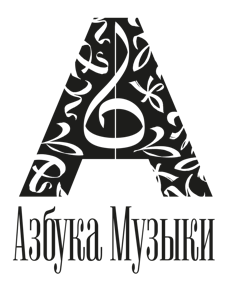 